РЕШЕНИЕ         десятой сессии третьего созыва «13» ноября 2014г.                                            № 10-1                                            с.КозульО налоге на имущество физических лиц территории МО Козульское Сельское поселение имущество На основании Федерального закона № 131-ФЗ от: 06.10.2003 года «Об общих принципах организации местного самоуправления в Российской Федерации», Налогвого Кодекса Российской Федерации, а также на основании Устава муниципального образования Козульское сельское поселение Усть-Канского района Республики Алтай, совет депутатов Муниципального образования Козульское сельское поселениеРЕШИЛ:Статья 1. Общие положенияНастоящим Решением в соответствии с главой 32 части второй Налогового кодекса Российской Федерации (далее – Кодекс) устанавливается и вводится в действие налог на имущество физических лиц (далее - налог), обязательный к уплате на территории Козульского сельского поселения.Статья 2. Налоговые ставки2.1. Налоговые ставки устанавливаются на основе, умноженной на коэффициент-дефлятор суммарной инвентаризационной стоимости объектов налогообложения, принадлежащих на праве собственности налогоплательщику (с учетом доли налогоплательщика в праве общей собственности на каждый из таких объектов), расположенных в пределах одного муниципального образования, в следующих размерах:2.2. Налоговые ставки в отношении объектов налогообложения, включенных в перечень, определяемый в соответствии с пунктом 7 статьи 378.2 Кодекса, в отношении объектов налогообложения, предусмотренных абзацем вторым пункта 10 статьи  378.2 Кодекса,  устанавливаются исходя из их кадастровой стоимости в размере 0,7 процента в 2015 году, 0,9 процента в 2016 году, 1,1 процента в 2017 году, 1,3 процента в 2018 году, 1,5 процента в 2019 году, 2 процента в 2020 году и последующие годы.Статья 3. Вступление в силу настоящего РешенияНастоящее Решение вступает в силу с 1 января 2015 года, но не ранее чем по истечении одного месяца со дня его официального опубликования.                                  м.п.Российская ФедерацияРеспублика Алтай Усть-Канский районСовет депутатов Козульского сельского поселения649465, Республика Алтай, Усть-Канский район, село Козуль, улица Молодежная, 36Тел.факс 8(38847) 23 3 46Kozul2011@mail.ru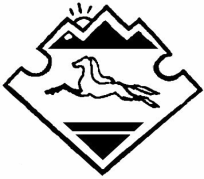 Россия ФедерациязыАлтай РеспубликанынКан-Оозы аймагындагыКозул  jурт jеезенин депутаттарынын Соведи649465 Алтай Республика, Кан-Оозы аймак, Козул jурт, Молодежный ороом 36Тел.факс 8(38847) 23 3 46Kozul2011@mail.ruСуммарная инвентаризационная стоимость объектов налогообложения, умноженная на коэффициент-дефлятор (с учетом доли налогоплательщика в праве общей собственности на каждый из таких объектов)Ставка налогаДо 300 000 рублей включительно0,1%Свыше  300 000 рублей  до 500 000 рублей включительно0,2 %Свыше  500 000 рублей0,31 %Глава Козульского сельского поселенияА.М. Ябыев